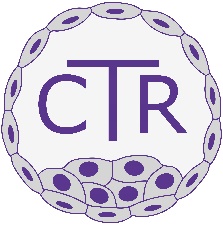 Centre for Trophoblast ResearchEnglish Language RequirementUse our tool to determine if you are required to take a language test: https://www.postgraduate.study.cam.ac.uk/international/competence-english For further guidance on approved language tests, minimum scores, and the English Language requirement, please visit: https://www.postgraduate.study.cam.ac.uk/how-do-i-apply/help-guidance-english-languageIf you are required to take a language test, please return this form with your full application by 7th November 2022 to ctrphd@pdn.cam.ac.uk. Test results must be received by 5th January 2023. I have recently studied for 3 years (ending within the last 2 years) at a level equivalent to a UK Bachelor’s degree in a list A country. I have completed an approved language test and will provide the results with my application. I have taken/booked an approved language test and will provide the result to ctrphd@pdn.cam.ac.uk by 5th January 2023.  I am planning to book an approved language test and will provide the result to ctrphd@pdn.cam.ac.uk by 5th January 2023. Other, please give information: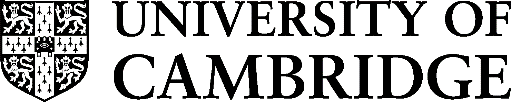 Applicant name:Date: